UŁAMKI ZWYKŁE – ZADANIA KLASA 5A, 6B, 7A, 7B ciąg dalszy– zadania przepisz do zeszytu i wykonaj. W razie wątpliwości pisz na maila.Zad. 4Wykonaj mnożenie liczb:a) 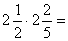 b) 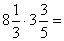 c) 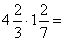 d) 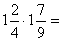 Zad. 5Wykonaj mnożenie liczb:a) 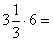 b) 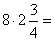 c) 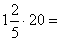 d) 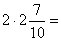 Zad. 6Wykonaj dzielenie ułamka zwykłego i liczby:a) 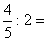 b) 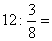 c) 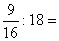 d) 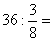 